Supplementary MaterialSubcellular Phenotyping: Using proteomics to quantitatively link subcellular leaf protein and organelle distribution analyses of Pisum sativum cultivarsSebastian Schneider, Dominik Harant, Gert Bachmann, Thomas Nägele, Ingeborg Lang and Stefanie Wienkoop1** Correspondence: Dr. Stefanie Wienkoop: stefanie.wienkoop@univie.ac.at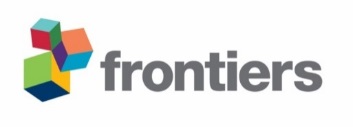 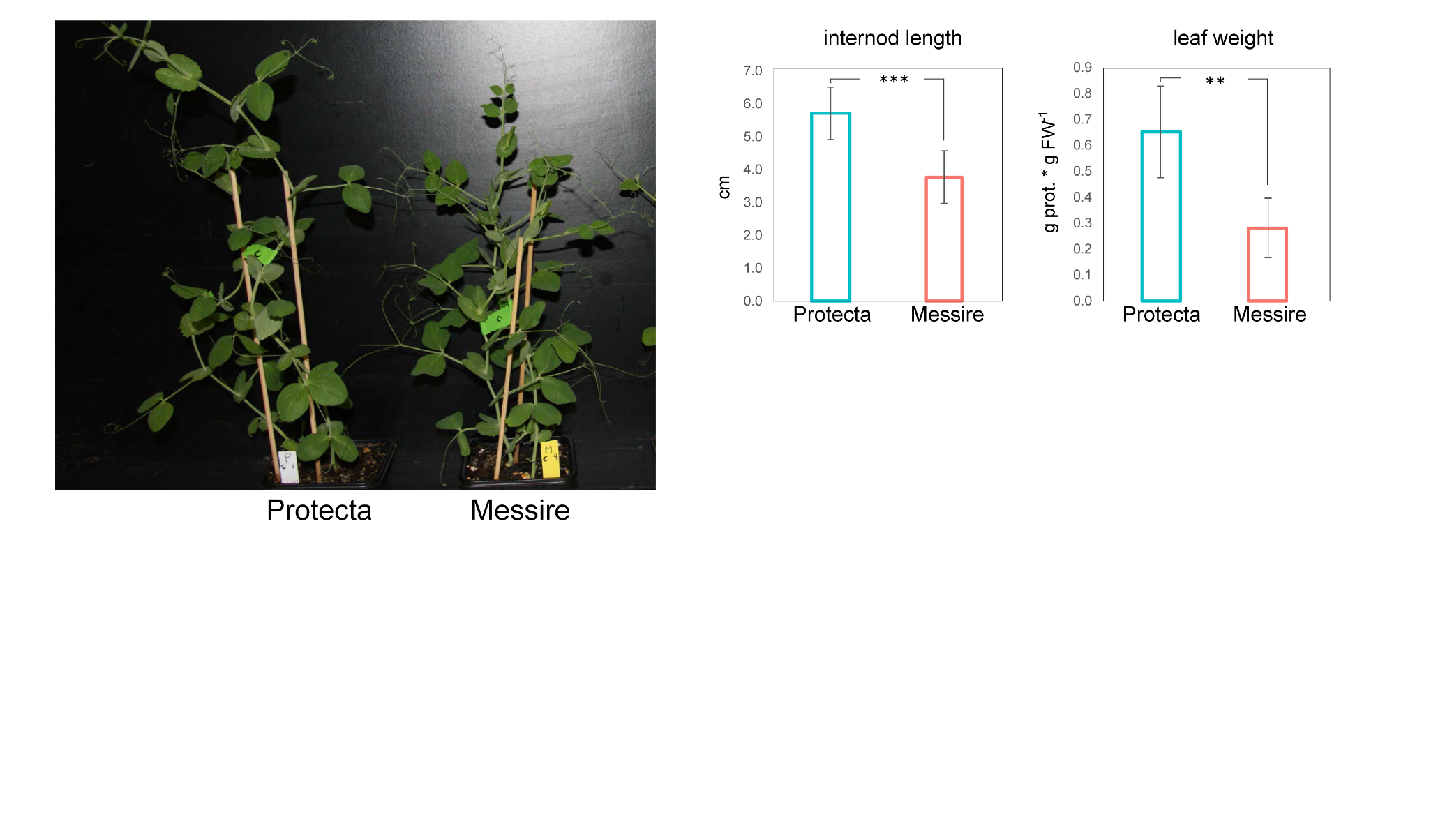 Figure S1 | Morphological phenotypes of the Pisum sativum cultivars Protecta (left) and Messire (right). Length of internodes and leaf weight n = 5 biol. replicates, error bars = standard error, ** p < 0.01, *** p<0.001 (Kruskal Wallis).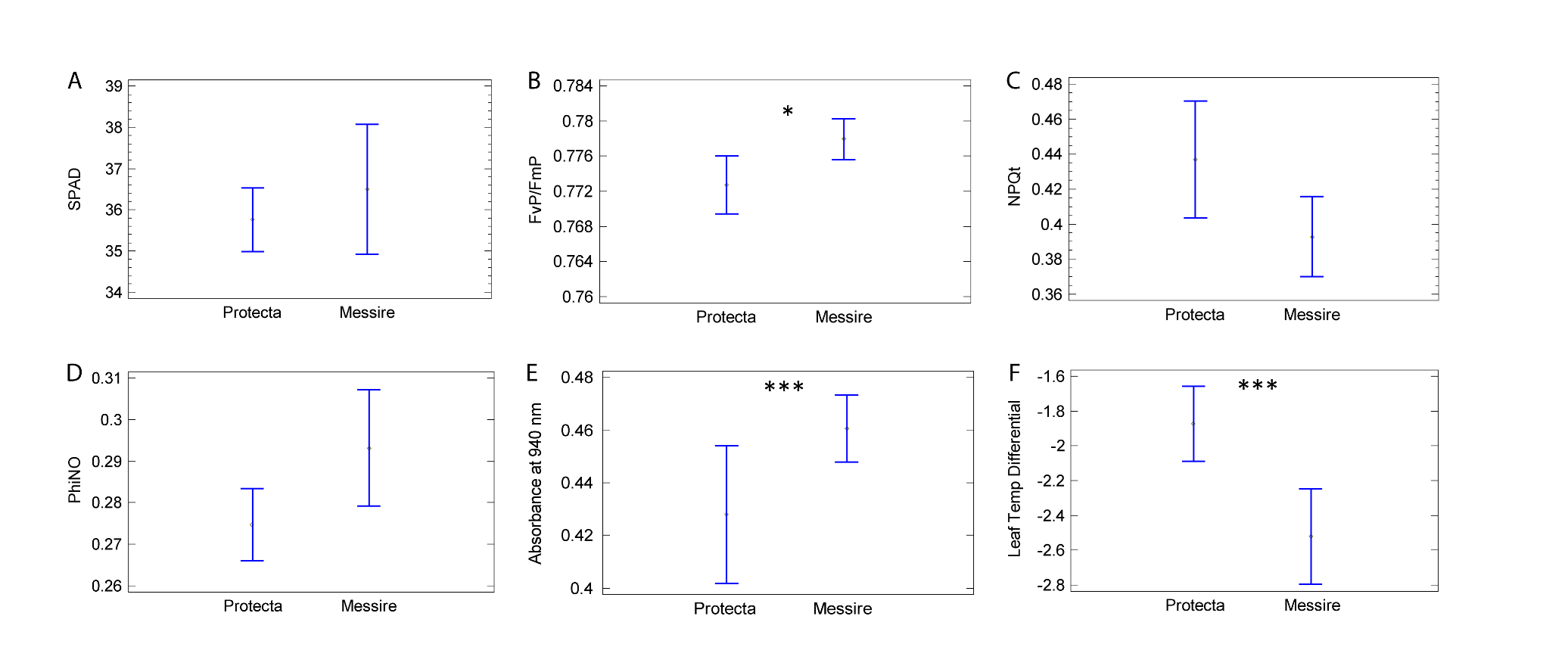 Figure S2 | Physiological phenotyping of the Pisum sativum cultivars Protecta and Messire. (A) Chlorophyll content, measured with a Minolta SPAD, (B) chlorophyll fluorescence (Fv/Fm), (C) non-photochemical quenching (NPQt), (D) energy loss to thermal dissipation (PhiNO), (E) leaf water content (absorbance at 940 nm) and (E) leaf surface cooling by evapotranspiration (leave temperature difference). ). n= 30, error bars = standard error, confidence intervals at 95% Kruskal-Wallis * = p<0.05, *** = p<0.005.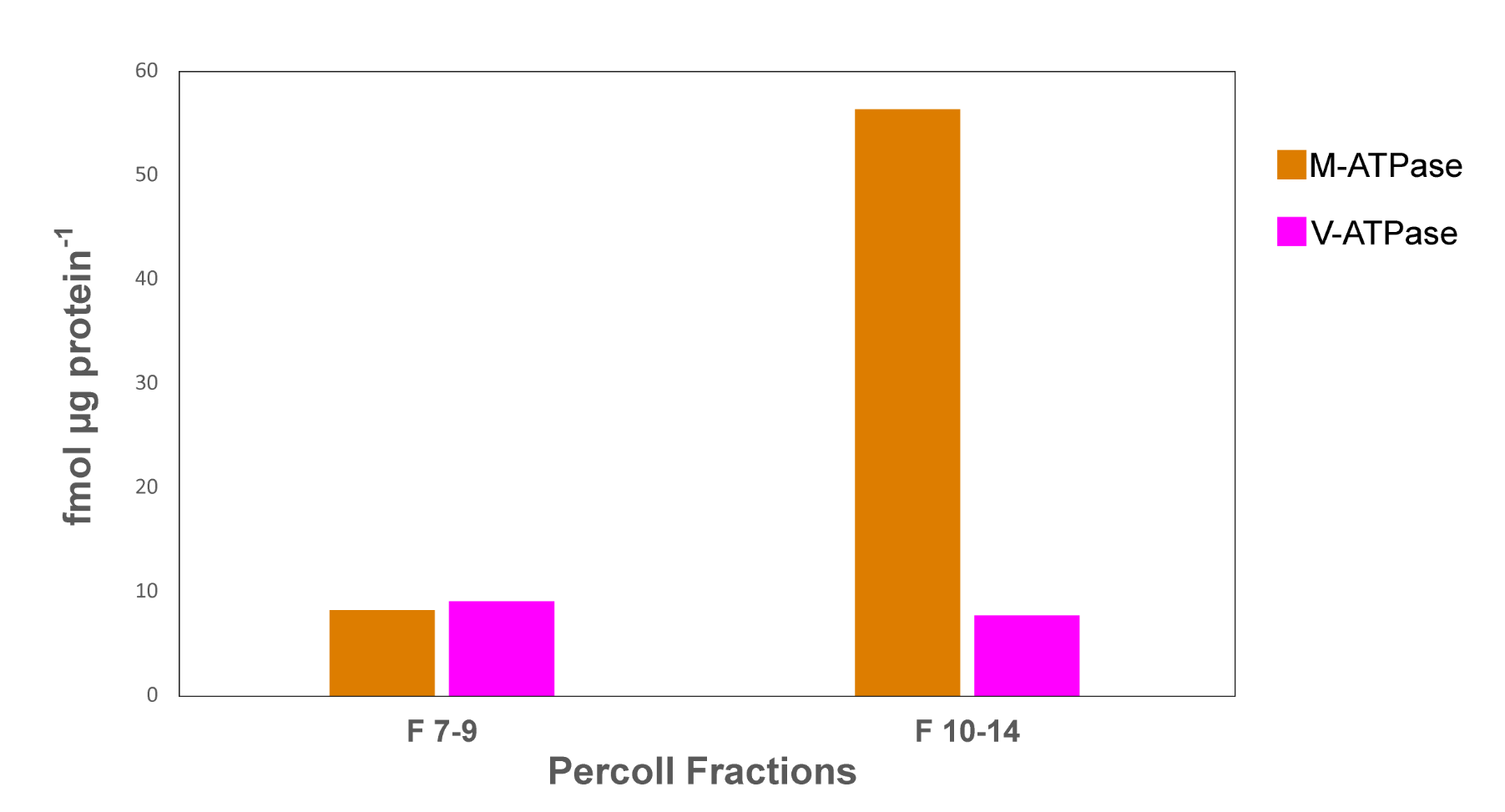 Figure S3| Mitochondrial marker peptide quality and specificity test using a Percoll gradient for mitochondria enrichment. Mitochondria were enriched according to Huang et al. (2014) and the marker peptide abundances [fmol µg of protein-1] of the two ATPases analysed. Fractions 7-9 and 10-14 were pooled. The latter was the region of mitochondria enrichment. F = pooled Percoll fraction.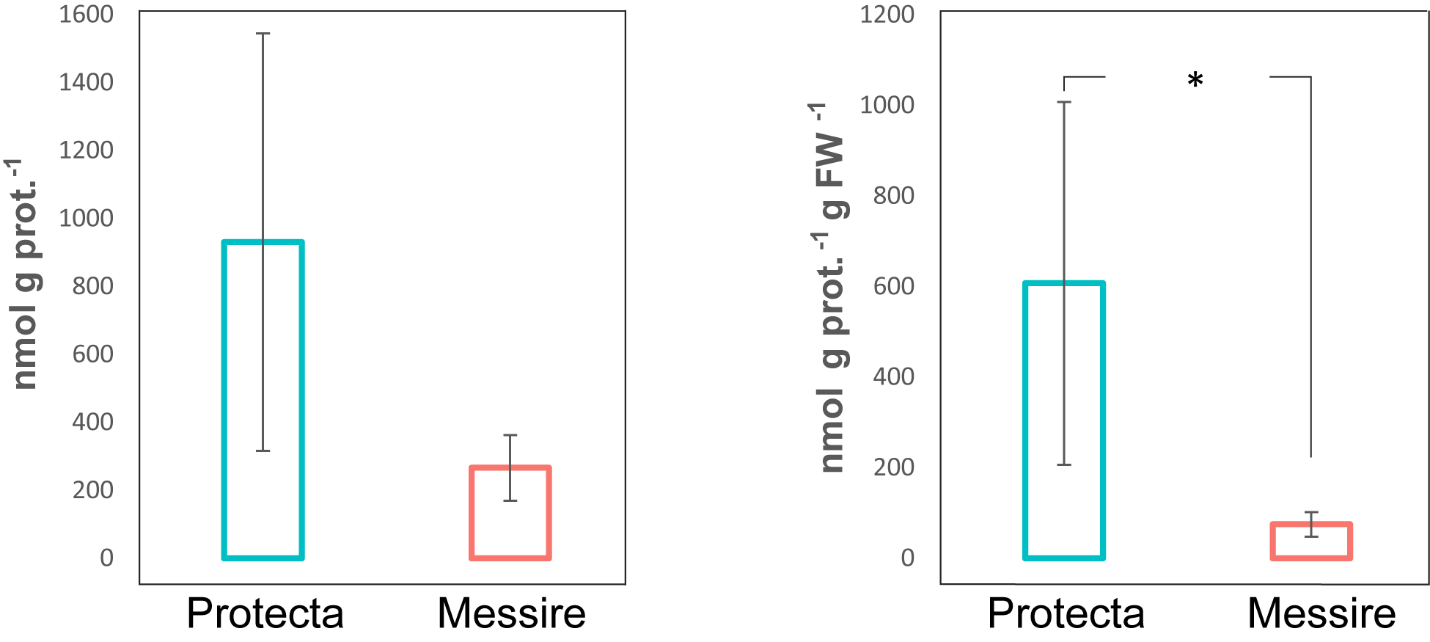 Figure S4 |Time dependent absolute changes of RuBisCO abundances of young leaves of pea cultivars. Absolute abundance [nmol g protein-1] and [nmol (g protein g FW-1) -1] of cultivars Protecta and Messire. Asterisk if difference of abundance statistically significant, *= p<0.05 (Kruskal-Wallis), n=5; error bars = standard error, (FW = fresh weight).Table S1 A. Selected target peptide list for the Mass WesternTable S1 A. Selected target peptide list for the Mass WesternTable S1 A. Selected target peptide list for the Mass WesternTable S1 A. Selected target peptide list for the Mass WesternProtein descriptionIdentifierPeptide sequenceOrganelleSubcellular localizationRuBisCO (LS)3893097EIKFEFPAMDTLchloroplaststromaPhotosystem I iron-sulfur center295136986VYLWHETTRchloroplasttylakoid membraneV-type proton ATPase frv2_80154ISEDVVAMLLKvacuoletonoplastATPase alpha subunit543866AVDSLVPIGRmitochondrioninner membraneTable S1 B. Heavy isotope labeled standard peptides. in brackets those amino acids that were labelled heavy isotopic.Table S1 B. Heavy isotope labeled standard peptides. in brackets those amino acids that were labelled heavy isotopic.Table S1 B. Heavy isotope labeled standard peptides. in brackets those amino acids that were labelled heavy isotopic.Table S1 B. Heavy isotope labeled standard peptides. in brackets those amino acids that were labelled heavy isotopic.Table S1 B. Heavy isotope labeled standard peptides. in brackets those amino acids that were labelled heavy isotopic.NamePeptide SequencePeptide mass (light)Peptide mass (heavy)Peptide mass (heavy)RuBisCoEIKFEFPAMDT(L)720.857603724.366185PSI Iron Sulfur CentreVYLWHETT(R)602.809105607.813239V_ATPaseISEDVVAMLL(K)609.344131613.351231M_ATPaseAVDSLVPIG(R) 513.800748518.804883EP_ALVNE(L)TEF(A)K587.831102EP_BLVNELTEF(A)(K)588.32962QPLVNELTEF(A)K584.32concatenated:EP_A+ M_ATPase + RuBisCOLVNE(L)TEF(A)KAVDSLVPIG(R)EIKFEFPAMDT(L)LVNE(L)TEF(A)KAVDSLVPIG(R)EIKFEFPAMDT(L)EP_B + PSI + V_ATPaseLVNELTEF(A)(K)VYLWHETT(R)ISEDVVAMLL(K)LVNELTEF(A)(K)VYLWHETT(R)ISEDVVAMLL(K)